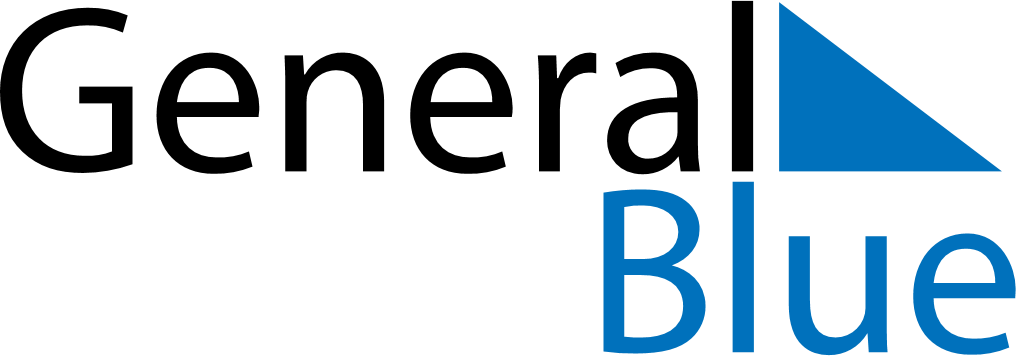 July 2200July 2200July 2200July 2200July 2200SundayMondayTuesdayWednesdayThursdayFridaySaturday12345678910111213141516171819202122232425262728293031